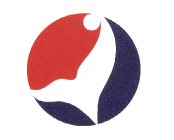 HRVATSKI RUKOMETNI SAVEZMetalčeva 5, 10 000 Zagreb, tel: 01 / 4573 032, fax: 01 / 4573 036, t.lukic@hrs.hr  Žiro račun Hrvatskog Rukometnog Saveza: ZABA HR1923600001101363442 OIB: 1849385124                   2. HRVATSKA KADETSKA RUKOMETNA LIGA -  ISTOK                                                (2. HKRL  – Istok)                                                              Dječaci rođeni 2000. godine i mlađi                                                             Za natjecateljsku sezonu 2017./2018.                             GLASNIK  BROJ 4.                            - 2. HKRL – ISTOK -                                                                                              Povjerenik za natjecanje:                                                                                   Goran Peterko                                                                                                                   Tel.: 031/200 507                                                                                                                   Mob: 098/712 178                                                                               e-mail: rs.osijek@hrs.hr; rs.osijek@inet.hr                           Adresa za slanje pošte: Rukometni savez Osječko baranjske županije (za 2.HKRL - Istok)                                                             Reisnerova 46 a  31000 Osijek  Web stranica: www.hrs  Rezultati i Tablica odigranih  utakmica 2.HKRL - Istok                                                       za sezonu 2017/2018                                                        REZULTATI  ODIGRANIH  UTAKMICA                                 TABLICA NAKON ODIGRANOG 4. KOLAU Osijeku, 20.11.2017.Povjerenik za natjecanje Goran Peterko1.kolo                                                          07./08.listopad 2017.                                                          07./08.listopad 2017.                                                          07./08.listopad 2017.    Rezultat1RK SPAČVA VINKOVCI-RK ORAHOVICA      42 :   82RK NOVA GRADIŠKA-RK MIKANOVCI      45 : 243RK FRANKOPAN-RK OSIJEK      19 : 392.kolo                                                          21./22.listopad 2017.                                                          21./22.listopad 2017.                                                          21./22.listopad 2017.    Rezultat4RK ORAHOVICA-RK OSIJEK      20 : 435RK MIKANOVCI-RK FRANKOPAN      32 : 286RK SPAČVA VINKOVCI-RK NOVA GRADIŠKA      19 : 253.kolo                                                          28./29.listopad 2017.                                                          28./29.listopad 2017.                                                          28./29.listopad 2017.    Rezultat7RK NOVA GRADIŠKA-RK ORAHOVICA44 : 118RK FRANKOPAN-RK SPAČVA VINKOVCI23 : 249RK OSIJEK-RK MIKANOVCI32 : 114.kolo                                                          18./19.studeni 2017.                                                          18./19.studeni 2017.                                                          18./19.studeni 2017.    Rezultat10RK ORAHOVICA-RK MIKANOVCI        20 : 3511RK SPAČVA VINKOVCI-RK OSIJEK        10 : 2712RK NOVA GRADIŠKA-RK FRANKOPAN        29 : 265.kolo                                                          02./03.prosinac 2017.                                                          02./03.prosinac 2017.                                                          02./03.prosinac 2017.    Rezultat13RK FRANKOPAN-RK ORAHOVICA14RK OSIJEK-RK NOVA GRADIŠKA15RK MIKANOVCI-RK SPAČVA VINKOVCI                                          16./17.prosinac 2017. – Rezervni   termin                                          16./17.prosinac 2017. – Rezervni   termin                                          16./17.prosinac 2017. – Rezervni   termin    Rezultat---Naziv klubaUT P N I DAT PRI  GOLBOD 1RK   OSIJEK4400 141608182RK  NOVAGRADIŠKA4400143806383RK SPAČVAVINKOVCI420295  8312    44RK MIKANOVCI4202102125-2345RK FRANKOPAN400496124-2806RKORAHOVICA400459164-1050